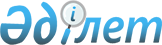 О дополнительных мерах по содействию занятости населения
					
			Утративший силу
			
			
		
					Постановление акимата района Шал акына Северо-Казахстанской области от 17 июля 2009 года N 155. Зарегистрировано Управлением юстиции района Шал акына Северо-Казахстанской области 24 августа 2009 года N 13-14-81. Утратило силу постановлением акимата района Шал акына Северо-Казахстанской области от 19 мая 2015 года N 127      Сноска. Утратило силу постановлением акимата района Шал акына Северо-Казахстанской области от 19.05.2015 N 127 (вводится в действие со дня подписания).

      В соответствии с пунктом 2 статьи 31 Закона Республики Казахстан от 23 января 2001 года № 148 "О местном государственном управлении и самоуправлении в Республике Казахстан", подпунктом 6) статьи 7 Закона Республики Казахстан от 23 января 2001 года № 149 "О занятости населения", в целях реализации Плана действий Правительства Республики Казахстан на 2009 год по реализации Послания Главы Государства народу Казахстана от 6 марта 2009 года "Через кризис к обновлению и развитию" (Дорожная карта), утвержденного постановлением Правительства Республики Казахстан от 6 марта 2009 года № 264, акимат района ПОСТАНОВЛЯЕТ:

      1. Организовать молодежную практику для трудоустройства безработной молодежи из числа выпускников высших учебных заведений, колледжей и профессиональных лицеев, зарегистрированной в уполномоченном органе в установленном законодательством порядке (далее-молодежная практика).

      2. Молодежная практика организуется и проводится на предприятиях, в учреждениях и организациях, независимо от форм собственности (далее-работодатель).

      3. Молодежная практика организуется сроком на шесть месяцев.

      4. Расходы работодателя на оплату труда безработного, проходящего молодежную практику, возмещаются из средств соответствующего местного бюджета. При этом работодатели могут самостоятельно определять дополнительную оплату.

      5. Среднемесячная заработная плата безработных, направленных на молодежную практику в 2009 году, будет составлять 15000 тенге.

      6. Организация молодежной практики осуществляется работодателем на основе договора с государственным учреждением "Отдел занятости и социальных программ".

      7. Условия труда определяются трудовым договором, заключенным между работодателем и безработным, проходящим молодежную практику, в соответствии с трудовым законодательством Республики Казахстан.

      8. Контроль за исполнением настоящего постановления возложить на заместителя акима района Жаксыбаева М.К.

      9.Настоящее постановление вводится в действие по истечении десяти календарных дней после дня его первого официального опубликования.


					© 2012. РГП на ПХВ «Институт законодательства и правовой информации Республики Казахстан» Министерства юстиции Республики Казахстан
				
      Аким района

А. Амрин
